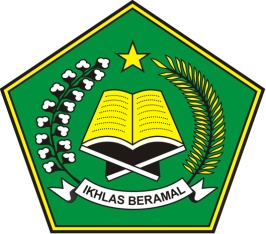 AREA VIBUDAYA PELAYANAN PRIMABUDAYA PELAYANAN PRIMASistem punisment (sanksi)/ reward bagi pelaksana pelayanan serta pemberian kompensasi.KANWIL KEMENTERIAN AGAMA PROVINSI JAWA TENGAH

Sistem Punisment (Sanksi)/ Reward Bagi Pelaksana Pelayanan Serta Pemberian Kompensasi.Pemberian Punisment dan Reward Bagi Pemberi/Pelaksana Layanan Dan Pemberian Kompensasi Masyarakat Penerima Layanan  dituangkan dalam bentuk Surat Keputusan Kepala Kantor Wilayah Kementerian Agama Provinsi Jawa Tengah Nomor 2009 Tahun 2020 tentang  Petunjuk Teknis Pemberian Punisment dan Reward Bagi Pemberi/Pelaksana Layanan Dan Pemberian Kompensasi Masyarakat Penerima Layanan  pada Kantor Wilayah Kementerian Agama Provinsi Jawa Tengah.Untuk kompensasi Pelayanan sudah senantiasa diberikan kepada penerima layanan. Sebagai bagian dari Budaya Pelayanan Prima.